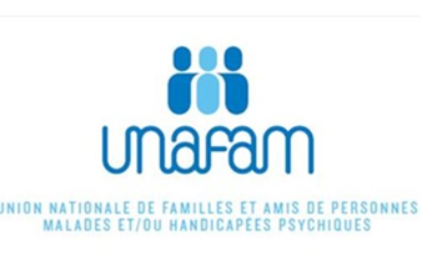 47@unafam.org  T.: 06 71 63 35 83Une nouvelle aide proposée aux familles.Proposée par qui ?            -Par le service de réhabilitation psycho-sociale du pôle Perspective de la Candélie. Une équipe pluridisciplinaire : médecin psychiatre, infirmier, psychologue, assistante sociale, ergothérapeute. Pour qui ?            - Pour les aidants ( famille ou entourage proche) de patients souffrant de troubles schizophréniques qui souhaitent avec leur proche, développer des connaissances et des compétences, afin de les aider à prévenir les rechutes et de préserver ou d’améliorer un équilibre de vie.Quel contenu?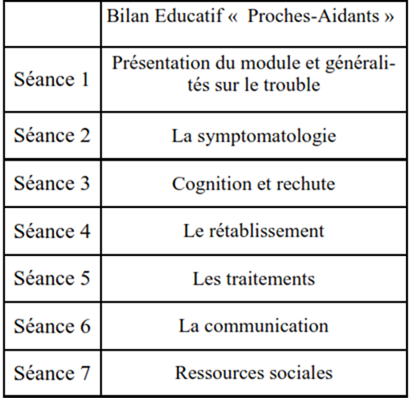             - Groupes de 8 personnes maximun.            -Séances de 1h30, toutes les 2 semaines,  prévues les lundis, de 18h à 20h. Ce calendrier  est susceptible d' être modifié Où s’adresser ?              - au CMP “ la Gommette”, 20 rue Roland Goumy  47000 Agen T: 05 53 77 68 19             - ou, en répondant à ce mail, en donnant votre n° de téléphone et celui de votre proche.            - ou en téléphonant au 06 71 63 35 83.Restant à votre disposition pour toute information supplémentaire,Amicalement à vousPour l’UNAFAM 47, Christian Duffieux